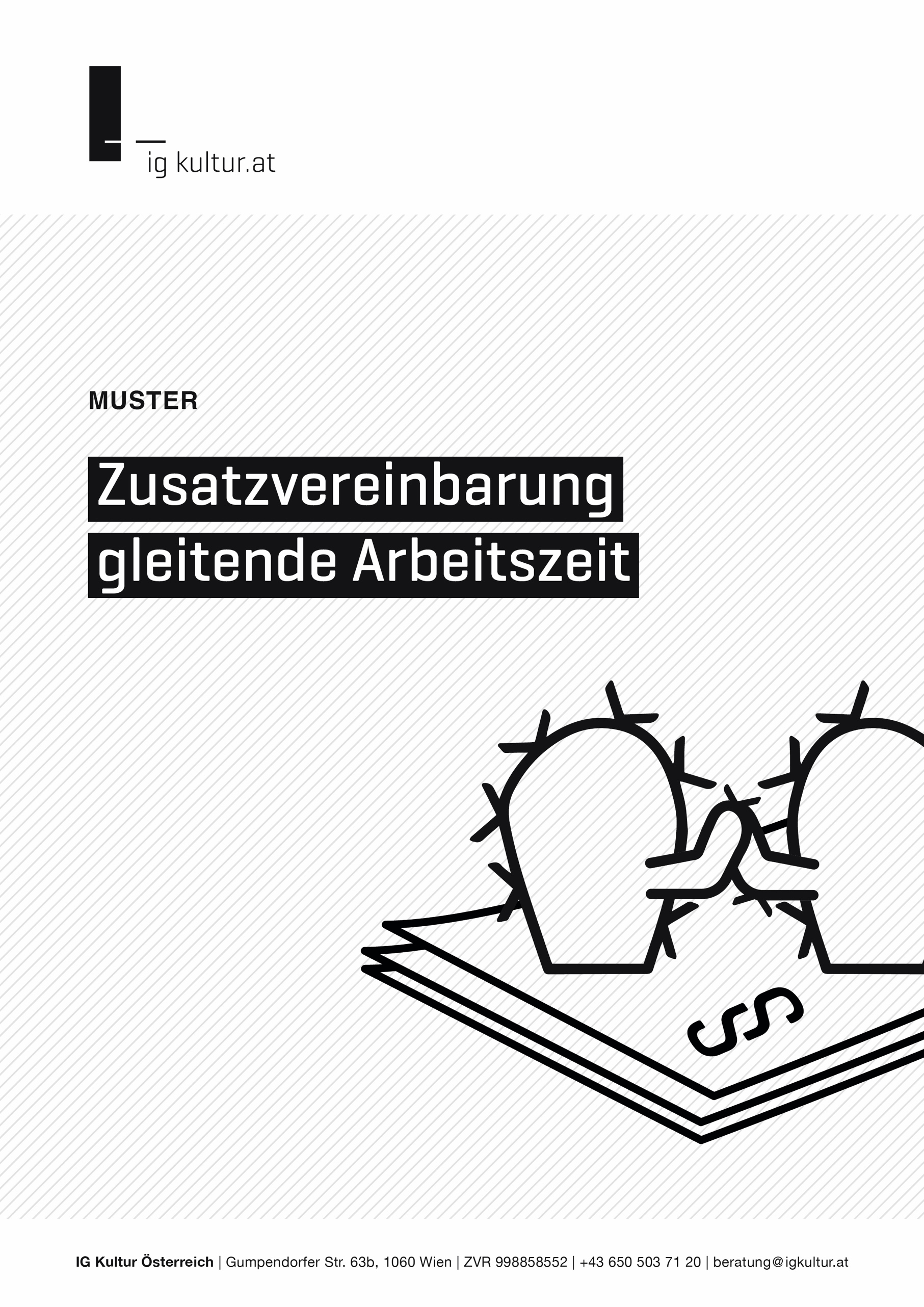 Passt dieses Muster für eure Zwecke? 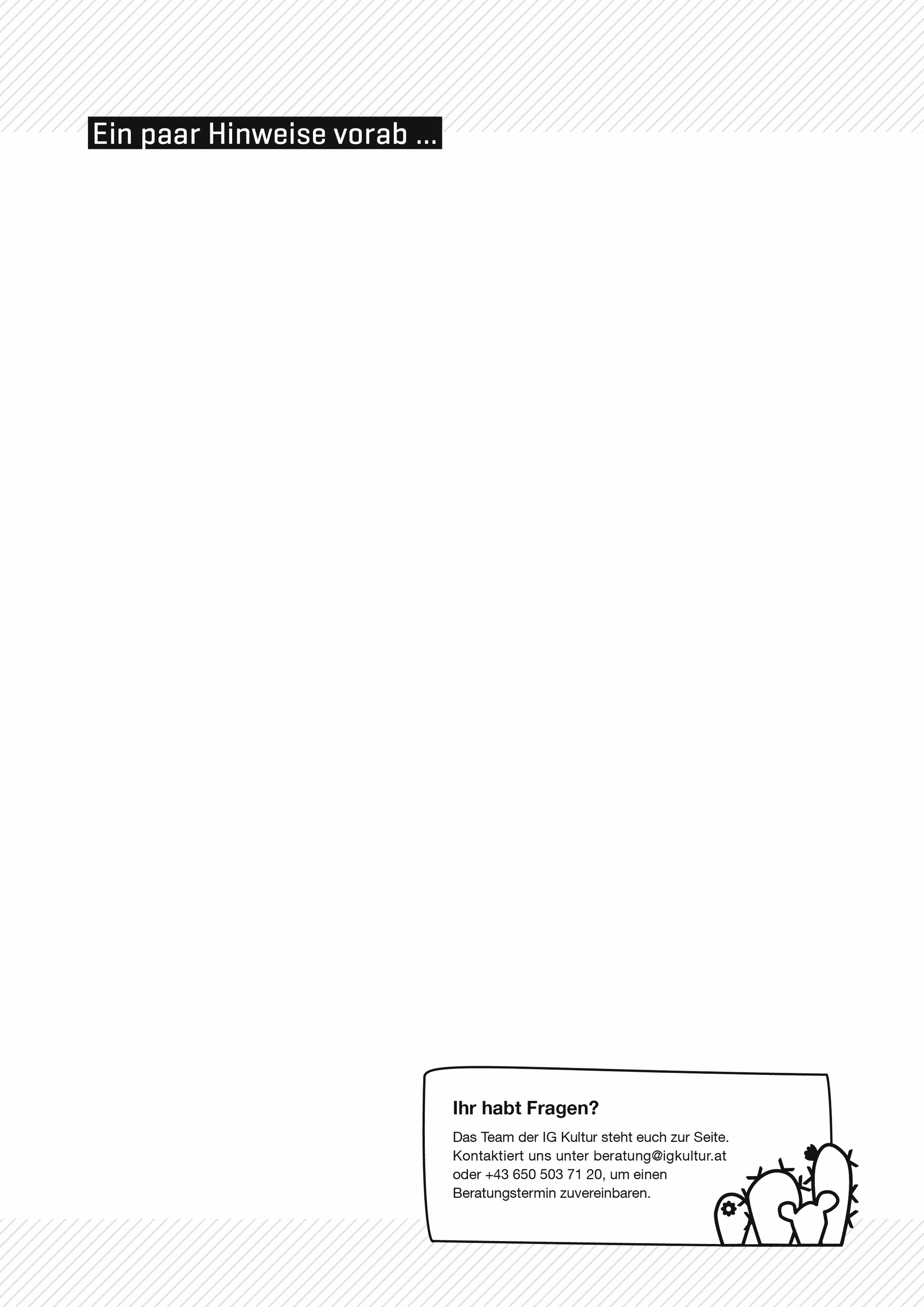 Mit dieser Zusatzvereinbarung zum Arbeitsvertrag kann ein Gleitzeitmodell zur flexiblen Gestaltung der Arbeitszeit vereinbart werden, sofern kein Betriebsrat besteht.Vorteile des Gleitzeitmodells:Flexible(re) Arbeitszeitgestaltung für ArbeitnehmendeAusgleichsmöglichkeit für unterschiedlich intensive Arbeitserfordernisse im VereinDennoch planbare Fixzeiten (Kernzeit bzw. Funktionszeit)Reduktion von Kosten für Überstundenzuschläge durch zuschlagsfreie Übertragungsmöglichkeiten von Zeitguthaben in die nächste GleitzeitperiodeDie gesetzlichen Vorgaben lassen einen Gestaltungsspielraum für den Arbeitsalltag und die Bedürfnisse in eurem Verein. Folgende Punkte müssen jedoch zwingend in der Vereinbarung enthalten sein: Dauer der Gleitzeitperiode: das ist jener Zeitraum, in dem Zeitguthaben bzw. Zeitschulden ausgeglichen werden müssen, also z.B. ein Monat, ein Quartal oder ein JahrGleitzeitrahmen: der Zeitraum innerhalb eines Arbeitstages, innerhalb dessen gleitendes Arbeiten möglich ist – vom frühestmöglichen Arbeitsbeginn bis zum spätestmöglichen Arbeitsende.Höchstausmaß allfälliger Übertragungsmöglichkeiten 
von Zeitguthaben und Zeitschulden in die nächste Gleitzeitperiode: die Anzahl an Stunden, die
„mitgenommen“ werden dürfen Dauer und Lage der fiktiven Normalarbeitszeit Hinweis: Zuschlagspflichtige Mehr- bzw. Überstunden können dennoch anfallen, wenn z.B. …   die wöchentliche Normalarbeitszeit bzw. die tägliche Kernzeit durch Leistungen auf ausdrückliche Anordnung des*der AG überschritten wird (echtes, zuschlagsfreies Gleitzeitguthaben setzt die freie Einteilung durch den*die AN voraus)Arbeitsleistungen außerhalb des
Gleitzeitrahmens erfolgen, Zeitguthaben höher sind als die 
Übertragungsmöglichkeiten in die 
nächste GleitzeitperiodeAllgemeine Informationen zum Arbeitsrecht sowie weitere Muster findet ihr auf www.igkultur.at.GleitzeitvereinbarungAls Zusatz zum Vertrag zwischen [Name d. Vereins] (Arbeitgeber*in, im Folgenden kurz „AG“) und 
[Name] (Arbeitnehmer*in, im Folgenden kurz „AN“) vom [Vertragsdatum] wird folgende Vereinbarung über gleitende Arbeitszeit geschlossen.präambelFestgehalten wird, dass im Betrieb der*des AG kein für den*die AN zuständiger Betriebsrat besteht. Die Vereinbarung über die gleitende Arbeitszeit wird daher durch schriftliche Einzelvereinbarung mit dem*der AN geregelt. Der*die AN hat die Zeiteinteilung in Abstimmung mit dem Team und dem*der AG stets so vorzunehmen, dass ein reibungsloses Funktionieren des Arbeitsbetriebes und die erforderliche Besetzungsstärke sichergestellt ist (Fair-Use-Prinzip). In Fällen betrieblicher Notwendigkeit (z.B. Dienstbesprechung, Veranstaltungen, saisonaler Bedarf etc.) steht dem*der AG das Recht zu, in das freie Zeiteinteilungsrecht des*der AN einzugreifen. Derartige Eingriffe sind nur im unbedingt notwendigen Ausmaß zulässig. Gleitzeitrahmen Der Gleitzeitrahmen ist der äußerste zeitliche Rahmen, innerhalb dessen der*die AN unter Berücksichtigung der betrieblichen Erfordernisse den täglichen Beginn und das Ende seiner*ihrer Arbeitszeit selbst einteilen kann.Der tägliche Gleitzeitrahmen ist folgendermaßen festgelegt: [xx:xx bis xx:xx Uhr]In betrieblich notwendigen Ausnahmefällen behält sich der*die AG die Beschränkung der Gleitmöglichkeit durch den*die jeweils Vorgesetzte*n ausdrücklich vor.Arbeitsleistungen außerhalb des Gleitzeitrahmens sind nur nach vorheriger ausdrücklicher Anordnung durch den*die AG gestattet und gelten als zuschlagspflichtige Überstunden. Dauer und Lage der fiktiven NormalarbeitszeitDie fiktive Normalarbeitszeit ist jene Arbeitszeit, die als Grundlage für bezahlte Abwesenheiten der*des AN (z.B. bezahlte Dienstverhinderungen, Feiertage, Urlaube) herangezogen wird.Die fiktive wöchentliche Normalarbeitszeit beträgt [xx] Stunden und wird auf die einzelnen Wochentage folgendermaßen verteilt: [Wochentage + Zeiten angeben].Kernzeit[Variante a – Betrieb ohne Kernzeit]
Im Sinne größtmöglicher Flexibilität werden Kernarbeitszeiten nicht festgelegt. [Variante b – Betrieb mit Kernzeit]
Die Kernzeit ist jene Arbeitszeit, in welcher der*die AN jedenfalls [anwesend/im Dienst/telefonisch erreichbar] sein muss. Die Kernzeit ist wie folgt festgelegt: 
[Wochentage + Zeiten angeben] [optional] FUnktionszeitenUm den laufenden Betrieb zu gewährleisten, werden folgende Funktionszeiten vereinbart: [Wochentage + Zeiten angeben] Während dieser Zeit ist bei der individuellen Einteilung der Arbeitszeit [durch Absprache mit Kolleg*innen/durch Koordination mit der Teamleitung] dafür Sorge zu tragen, dass [zumindest xx Person(en) anwesend/telefonisch erreichbar ist/sind].  Tägliche Ruhepause Der*die AN verpflichtet sich, bei einer Gesamtdauer seiner Tagesarbeitszeit von mehr als 6 Stunden die Arbeitszeit durch eine Ruhepause von mindestens 30 Minuten zu unterbrechen. [optional] Der*die AN hat nach Möglichkeit diese Ruhepause innerhalb des folgenden Pausenrahmens abzuhalten: [12:00 bis 14:00].GRENZEN der ARBEITSZEIT Die maximale tägliche Arbeitszeit wird einvernehmlich auf [wahlweise: 10/12] Stunden verlängert. Der*die AN sichert zu und hat bei der Einteilung seiner*ihrer Arbeitszeit zu berücksichtigen, dasser*sie nicht mehr als [gleich wie oben: 10/12] Stunden pro Arbeitstag undnicht mehr als als [50 (bei 10-Stunden-Tag) /60 (bei 12-Stunden-Tag)] Stunden pro Woche arbeiten darf;die durchschnittliche Wochenarbeitszeit innerhalb eines Durchrechnungszeitraums von 17 Wochen höchstens 48 Stunden betragen darf; er*sie zwischen zwei Arbeitstagen eine durchgehende tägliche Ruhezeit von 11 Stunden sowiepro Kalenderwoche eine durchgehende Ruhezeit von mind. 36 Stunden (davon 1 ganzen Kalendertag) einzuhalten hat.Über diese Grenzen hinausgehende Arbeitsleistungen sind nicht erwünscht und werden nicht als Arbeitszeit anerkannt. Dauer der Gleitzeitperiode Die Gleitzeitperiode beträgt [3 Monate und deckt sich mit dem jeweiligen Kalendervierteljahr/12 Monate und deckt sich mit dem jeweiligen Kalenderjahr/12 Monate und beginnt jeweils am xx.xx des Kalenderjahres/jeweils 1 Kalendermonat].Innerhalb der Gleitzeitperiode ist die vertraglich vereinbarte wöchentliche Normalarbeitszeit („Soll-Zeit“) im Durchschnitt einzuhalten und kann – unter Berücksichtigung der Höchstarbeitszeiten – bis zur Höhe der vorgesehenen Übertragungsmöglichkeiten überschritten werden. Übertragungsmöglichkeit von Zeitguthaben und Zeitschulden am ende der GleitzeitperiodEDer*die AN kann ein am Ende der Gleitzeitperiode bestehendes Zeitguthaben („Plusstunden“) von maximal [xx Stunden] im Verhältnis 1:1 in die nächste Gleitzeitperiode übertragen („Maximalsaldo“). Übertragbare Zeitguthaben gelten nicht als Überstunden.Überschreitet das Zeitkonto am Ende der Gleitzeitperiode den definierten Maximalsaldo, sind die nicht übertragbaren Stunden als Überstunden [mit einem Zuschlag von 50% auszuzahlen/im Verhältnis 1:1,5 in die nächste Gleitzeitperiode zu übertragen]. Der*die AN kann eine am Ende der Gleitzeitperiode bestehende Zeitschuld („Minusstunden“) von maximal [xx Stunden] in die nächste Gleitzeitperiode übertragen. ArbeitszeitaufzeichnungDer*die AN verpflichtet sich, Beginn und Ende seiner täglichen Arbeitszeit [wie im Dienstvertrag definiert/durch Führung von bereitgestellten Stundenlisten/durch Eintrag im betriebsinternen Zeiterfassungsprogramm] aufzuzeichnen.[optional, wenn AG keinen laufenden Einblick hat] 
Die Arbeitszeitaufzeichnungen sind [der*dem AG/Vorgesetzten/Teamleitung] regelmäßig [monatlich bis zum 15. des Folgemonats/quartalsweise] vorzulegen. In den Fällen berechtigter Abwesenheit vom Arbeitsort (z.B. Dienstverhinderungen, Feiertage, Urlaube) wird für die Zeiterfassung die fiktive Normalarbeitszeit des*der AN zugrunde gelegt.[Optional] AmpelzeitkontoWährend der Gleitzeitperiode wird ein Zeitkonto geführt und regelmäßig anhand der Arbeitszeitaufzeichnungen von dem*der AG überprüft.Um sicherzustellen, dass aufgebaute Zeitguthaben oder Zeitschulden auch abgebaut werden können, gilt für das Zeitkonto ein Ampelsystem: Grün: bei einem Zeitkontostand von bis zu [+xx/-xx] Stunden wird die Arbeitszeit nach Maßgabe der gegenständlichen Gleitzeitregelung von dem*der AN frei eingeteilt. Gelb: bei einem Zeitkontostand zwischen [+xx/-xx] und [+xx/-xx] Stunden ist ein weiterer Aufbau von Plus- bzw. Minusstunden genehmigungspflichtig. Der*die AN hat sich um eine zeitnahe Reduktion des Saldos zu bemühen. Rot: Übersteigen der Zeitkontostand [+xx/-xx] Stunden, dürfen keine weiteren Plus- bzw. Minusstunden aufgebaut werden. Der*die AN hat mit der*der Vorgesetzten einen Zeitplan zum Stundenabbau bzw. Einarbeiten der Zeitschulden aufzustellen, sodass der Zeitkontostand wieder in den grünen Bereich kommt.Verbrauch von ZeitguthabenZeitguthaben kann ganztägig und auch in Verbindung mit einem Wochenende oder mit Feiertagen verbraucht werden. Diese Zeitausgleichstage sind zwischen AN und AG einvernehmlich zu vereinbaren.[optional] Dienstreisen und reisezeitenBei Dienstreisen sind die von der*dem AN tatsächlich geleisteten Arbeits- und Reisezeiten in der Zeiterfassung einzutragen. Für Zeiten außerhalb des Gleitzeitrahmens gilt Pkt. 2.4.Beendigung des Arbeitsverhältnisses Im Falle der Auflösung des Arbeitsverhältnisses sind Zeitschulden bzw. Zeitguthaben bis zum Ende des Arbeitsverhältnisses auszugleichen. Sind am Ende des Arbeitsverhältnisses dennoch Zeitschulden oder Zeitguthaben offen, so werden bei der Endabrechnung Zeitguthaben in Geld abgegolten, Zeitschulden mit dem Normalstundensatz mit den offenen Beendigungsansprüchen aufgerechnet. Dies gilt jedoch nicht bei berechtigtem vorzeitigem Austritt bzw. unbegründeter Entlassung.Inkraftreten, Widerruf und Kündigung der GleitzeitvereinbarungDiese Vereinbarung tritt am [xx.xx.xxxx] in Kraft und wird unbefristet abgeschlossen. Sie ersetzt alle bisherigen Arbeitszeitvereinbarungen. Die sonstigen Bestimmungen des Dienstvertrags bleiben vollinhaltlich aufrecht. [optional – bei Umstellung auf Gleitzeit] Allfällige Zeitguthaben/Zeitschulden aus Vorperioden werden einvernehmlich übertragen. Die Gleitzeitregelung kann sowohl seitens AG als auch seitens AN schriftlich unter vorheriger Einhaltung einer Frist von [drei Monaten] mit Wirkung zum Ende einer jeden Gleitzeitperiode beendet werden. Abgesehen davon ist der*die AG berechtigt, die Gleitzeit unter den Voraussetzungen des § 19c Abs. 2 bzw. Abs. 3 AZG vorübergehend oder dauerhaft aufzuheben, soweit dies aus betriebsorganisatorischen oder in der Person der*des AN gelegenen Gründen erforderlich ist. Sollte der*die AN trotz wiederholter Ermahnung gegen diese Grundsätze oder sonstige Regelungen der gegenständlichen Gleitzeitvereinbarung verstoßen, kann er*sie – vorbehaltlich weiterer arbeitsrechtlicher Konsequenzen – von der Teilnahme an der Gleitzeit ausgeschlossen werden. Soweit in einem solchen Fall nichts Abweichendes vereinbart wird, gilt die in dieser Gleitzeitvereinbarung festgelegte fiktive Normalarbeitszeit als neue Arbeitszeit, wobei der*die AG unter den Voraussetzungen des § 19c Abs. 2 bzw. Abs. 3 AZG berechtigt ist, auch eine andere Lage der Normalarbeitszeit festzulegen.Arbeitnehmer*in						Arbeitgeber*in_____________________					_______________________Datum							Datum_____________________					_______________________Unterschrift AN						Unterschrift AG